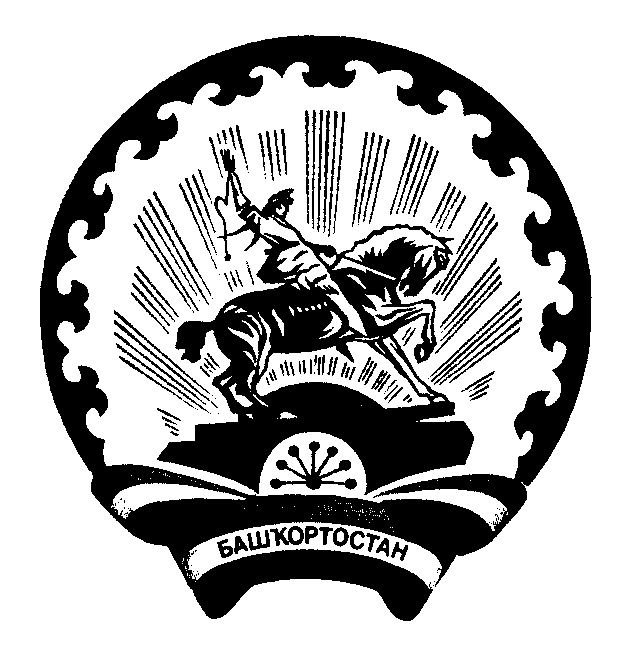                              [АРАР                                                                                    ПОСТАНОВЛЕНИЕОб утверждении состава Общественной комиссии по вопросам подготовки и реализации муниципальной программы «Формирование современной городской среды сельского  поселения Карамалы-Губеевский сельсовет муниципального района Туймазинский район Республики Башкортостан»В соответствии со ст.33 Федерального закона от 06.10.2003 № 131-ФЗ  «Об общих принципах организации местного самоуправления в Российской Федерации», Правилами предоставления и распределения субсидий из федерального бюджета бюджетам субъектов Российской Федерации на поддержку государственных программ субъектов Российской Федерации и муниципальных программ формирования современной городской среды, утвержденными постановлением Правительства Российской Федерации от 10.02.2017 № 69, ст.11 Закона Республики Башкортостан от 18.03.2005 № 162-з «О местном самоуправлении в Республике Башкортостан»,  в целях привлечения граждан, общественных объединений и некоммерческих организаций к обсуждению вопросов, касающихся реализации в сельском поселении Карамалы-Губеевский сельсовет муниципального района Туймазинский район Республики Башкортостан приоритетного проекта «Формирование современной  городской среды».ПОСТАНОВЛЯЮ:Утвердить состав Общественной комиссии по вопросам подготовки и реализации муниципальной программы «Формирование современной городской среды сельского  поселения Карамалы-Губеевский сельсовет муниципального района Туймазинский район Республики Башкортостан» (Приложение). Настоящее постановление   опубликовать (разместить)   в сети общего доступа «Интернет» официальном сайте Администрации сельского поселения Карамалы-Губеевский сельсовет муниципального района Туймазинский район Республики Башкортостан www. kargub.ru и обнародовать на информационном стенде в здании Администрации сельского поселения Карамалы-Губеевский сельсовет муниципального района Туймазинский район Республики Башкортостан.Глава сельского поселения с. Карамалы-Губеево				                        М.М. Хабибуллин07.11.2017 № 61Приложение к постановлению главы сельского поселенияКарамалы-Губеевский  сельсовет от 07 ноября 2017 г № _61__Состав Общественной комиссии по вопросам подготовки и реализации муниципальной программы «Формирование современной городской среды сельского  поселения Карамалы-Губеевский  сельсовет муниципального района Туймазинский район Республики Башкортостан»Председатель комиссии -Хабибуллин Магафур Мияссарович, глава сельского поселения Карамалы-Губеевский  сельсоветЗаместитель председателя комиссии  -Ганиева Гузель Назировна, специалист-землеустроитель Администрации сельского поселения Карамалы-Губеевский  сельсоветСекретарь комиссии   -Мухаметшина Роза Абрековна, и.о. управляющий делами Администрации сельского поселения Карамалы-Губеевский  сельсовет Члены комиссии      -Муллагалиев Илфир Анварович, депутат Совета сельского поселения Карамалы-Губеевский  сельсовет по избирательному округу №__Шигапова Венера Фагимовна, заведующий творческим коллективом МАУК МКС СДК с. Карамалы-Губеево (по согласованию)Загитова Глюза Индусовна, руководитель МБДОУ с. Карамалы-Губеево сельского поселения Карамалы-Губеевский  сельсоветИбрагимова Роза Раисовна  пенсионер, жительница                   с. Карамалы-Губеево